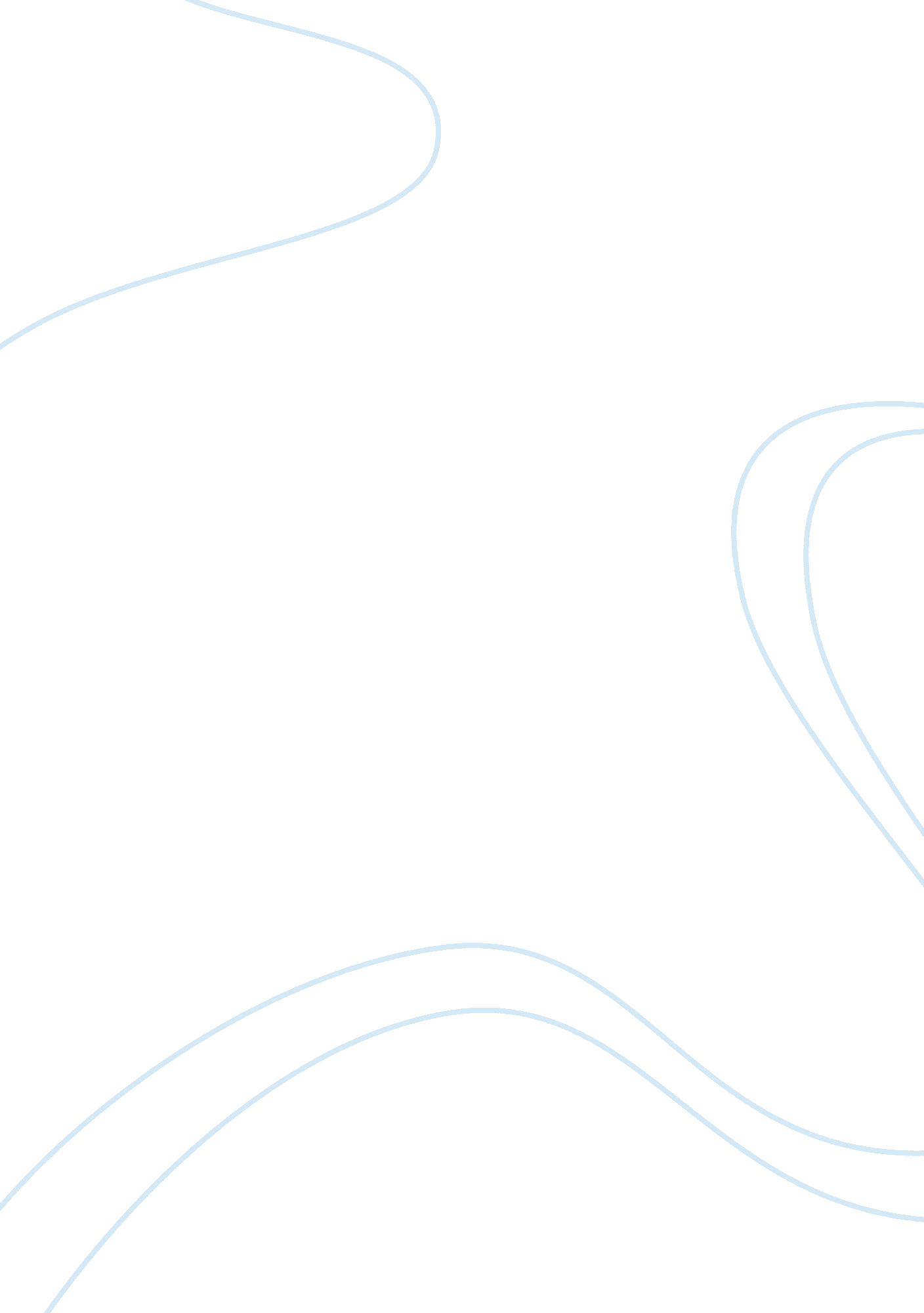 Human computer interactionTechnology, Computer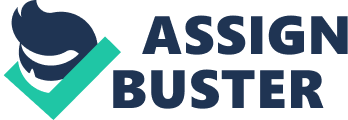 This system will allow a user to directly pay for their food with a queue number that is created by the system. We created a system that is easy to be understood by the user and is more practical to use. Ill. We made this assignment with a few stages, as follows: First: The user must choose what language will be used to select the food in our restaurant, we provide two languages are English and Indonesian. After selecting the engage the user can choose a Vegetarian menu or Non Vegetarian menu. Then if the customer chose the Vegetarian menu Vegetarian menu list will be displayed, as well as for Non Vegetarian menu. Second: Users only need to choose the desired food and beverages. After the costumer have chosen their desired food, the list of names and food prices will be displayed on payout table on the left screen. If the user wants to change the food menu to be ordered then select the name of the food that want canceled then press the symbol on the right price. Third: If the list of foods that ordered the user is correct press the " ORDER", then select payment by cash or credit card. After completion of the selection of the payment method, the user selects the " K" and the memorandum of the payment will come out automatically. From the stage we give the conclusion that this view has the initial appearance, vegetarian and non-vegetarian menu and a menu of payment and this will make the user or customer order food easily and is equipped with a menu display " HELP" which will help users who are confused using the drive-thru this. 